Minutes of the San Diego Refugee Forum MeetingDate: Tuesday, March 15. 2022Location:  Zoom meeting Time: 10:30 a.m. to 12:00 p.m. Attendees:Meeting facilitator: Hassan Abdirahman, Chair1. Greeting and introduction of attendees	Hassan Abdirahman, Chair65 attending, including 17 new2. Treasurer’s report	Carol Lewis, TreasurerWe currently have 9 paid members for 2022. We’re running behind our member total for last year. It’s time to be sending in membership dues to become a paid member of the Forum for this calendar year. Members are eligible to vote in Forum elections and to run for office. Dues provide funds for Task Forces and our World Refugee Day event.This year we are making it easier to join by once again offering the option of mailing in a check (see membership form at website). You can also pay online through Paypal on the SDRF website http://www.sdrefugeeforum.org/members.htmlYou can send checks to me: Carol Lewis, Little House Family Resources, 131 Avocado Ave., El Cajon CA 92020. $35 annually for individuals/small agencies and $70 for organizations. Membership forms can be found online at http://www.sdrefugeeforum.org/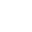 Carol can provide an invoice if you want one. Contact Carol at carol.lewis@elcajoncollaborative.org3. Resettlement updates	     Abdi Abdillahi, County Refugee CoordinatorFor the month of February 2022, San Diego County resettled a total of 409.Primary Refugees (not including the Afghans) = 52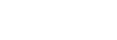 Cuban/Haitian = 45Asylee = 1Total Afghans for February 2022 = 311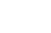 Afghans with refugee status = 57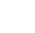 Afghans with SIV status = 12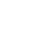 Afghans with Humanitarian Parolee (HP) status = 242305 out of the total 409 (or 75%) for February 2022 are number of individuals eligible for CalWORKs including children.104 out of the total 409 (or 25%) for February 2022 are number of single adults/couples with no children under 18 eligible for Refugee Cash Assistance (RCA).For the FFY 21/22 (October 1, 2021 through February 28, 2022), San Diego County resettled a total of 2,980.Primary Refugee (not including the Afghans) = 137Secondary Immigration (refugees that resettled in another county and moved to San Diego) = 5Asylee = 5Iraqi with SIV status = 4Cuban/Haitians = 373Total Afghans for FFY 2021/2022 (October 1, 2021 through February 28, 2022) = 2,456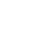 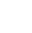 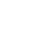 Afghans with refugee status = 330Afghans with SIV status = 43Afghans with Special Immigrant Parolee (SIP) status = 131Afghans with Humanitarian Parolee (HP) status = 1,9521,952 or 79% out of the total Afghans 2,456 that resettled in San Diego County for FFY 21/22 (October 2021 through February 2022) are Afghans with Humanitarian Parolees (HPs).2,412 out of the total arrivals 2,980 (or 81%) for FFY 2021/2022 are number of individuals eligible for CalWORKs including children.568 out of the total arrivals 2,980 (or 19%) are number of single adults/couples with no children under 18 years eligible for Refugee Cash Assistance (RCA).For more details, see the County Arrivals Report for February 2022 uploaded on the SDRF website.4. Task force updates		Task Force Chairs/representativesEmploymentCarol Crisp reported:The task force met March 9. Plans for a Refugee Career Fair are moving ahead. The date is set for Tuesday, May 10. It will be an in-person event, with the possibility of having a virtual component. It will be held at Grossmont College, outdoors. They are expecting 12 to 18 employers. The group is working on logistics and on publicizing the event.
If you have any employers that would like to participate in the Welcoming Refugee Job Fair please reach out to Carol Crisp ccrisp@pcgus.comDomestic ViolenceNavid Zamani. License to Freeedom, reported:They are looking at working with incoming refugees and entrants to try to get ahead of the domestic violence issue through orientation and outreach.Nowruz New Year is coming up March 21, which is a big event for Iranians, Afghans and others from the Middle East.Mental Health Claire Enemark reported:The Mental Health Task Force will be making today’s presentation on mental health issues for refugees, asylum seekers , and the new Afghan arrivals.The group is still working on a survey to create a map of mental health service providers who are culturally qualified, including for newly arrived asylees. Please help the task force identify qualified people.Culturally Qualified Mental Health Providers Survey: https://forms.office.com/Pages/ResponsePage.aspx?id=UvK1-s5zPU-vwLTWlV5JSZ2_onwb_1tKg0dDvHKvMpFURFdTV09FRlpPNjlXSjZFTVExRjlMN1FZUy4uWorld Refugee Day CommitteeHassan called for volunteers to get started with planning this event, which takes place annually in June. Two people volunteered: Officer Homayoun Nabizadeh and Lucy Jasso. An early decision will be whether to hold an in-person, virtual or hybrid event.5. Presentation: Mental Health Issues for Refugees, Asylum Seekers and Afghan Arrivals  
      SDRF Mental Health Task Force; Dr. Mahvash Alami and Winona Baetiong of Survivors of Torture, Intl Winona began the presentation with a look at mental health issues for refugees and other newcomers, including how the individuals themselves feel about their situation, and signs and symptoms. Somatic presentations can be associated with stigma. They can lead to perceptions of less separation in what people view as mental and physical health in terms of what people feel is going on with them.Mahvash addressed issues for the Afghan newcomers specifically, identifying the causes for their multiple trauma: 
- the need to flee, plus leaving family behind- the chaotic nature of the evacuation, and the uncertainty of their situation- the challenges of resettling in a new country.She mentioned the different views on families, relationships, roles, and conflict resolution in Afghanistan and U.S., as well as domestic violence. There the family is collectivist vs. nuclear; people have the whole family for support. Here they can feel lonely and isolated because the are separated from the larger family. Families are patriarchal, the father gives the orders. Wives defer to their husband. Father is the provider, which can be difficult to fulfill here, with barriers to jobs such as language. There are also instances of multiple wives and children/families.They finished with a clinical look at approaches to mental health interventions.See the attached PowerPoint “Mental Health Presentation”. Claire Enemark of the Mental Health Task Force and United Women of East Africa and the San Diego Refugee Communities Coalition then presented a different approach to dealing with mental health issues,  a community approach. Even non-professionals can interface with refugees to help, drawing on their own experience. UWEAST has a Crisis Counseling Program that is peer-based.Common mental health issues among refugees include anxiety, depression, PTSD, and suicidal thoughts and feelings. She outlined barriers to dealing with mental health issues: stigma, reliance on religion, language barrier, and the compounding factors of discrimination, past trauma and unfamiliarity with systems of care. Also concerns about confidentiality.Active listening is a useful approach to helping, to help people open up about their feelings. Also acknowledging that the real difficulties and stressors they face impact their mental health. Focus on prevention, addressing mental health concerns and referring out before they escalate.The CalHOPE Crisis Counseling Center has 25 counselors that provide non-clinical counseling support and resource navigation, and provides support groups for refugees, asylum seekers and new immigrants. Help is available in 16 languages.Other resources include License to Freedom and Jewish Family Service Breaking Down Barriers, as well as the San Diego Access and Crisis Line.See the attached PowerPoint “Community Based Approach to Supporting the Mental Health of Refugee and Asylum Seeker Community Members”.Winona gave a brief overview of the services provided by Survivors of Torture International.See https://notorture.org/client-services/Navid Zamani of License to Freedom outlined LTF services. See the information flyer (attached) on their range of services, which include free legal support and housing support in addition to support around domestic violence.The presenters requested everyone’s help in compiling a list of culturally qualified mental health counselors by completing the survey at: https://forms.office.com/Pages/ResponsePage.aspx?id=UvK1-s5zPU-vwLTWlV5JSZ2_onwb_1tKg0dDvHKvMpFURFdTV09FRlpPNjlXSjZFTVExRjlMN1FZUy4u&wdLOR=cC8E90267-E11D-4FEE-8E2F-927ED92ACBFD6. Community announcementsTsigealem Birhane, United Women of East AfricaWe have a program called Baking Connection where we bake and talk about mental health. Our main target are women of Eastern Africa. Please share our flyers and contact information. Thank you.tsigedesbele@gmail.comOfficer Homayoun NabizadehHouse of Palestine lawn event in Balboa Park 3-20-22 1100-17002 Persian New Year events,  Nowrouz, 03-27-22. One is hosted by House of Iran at Balboa Park, the other by Shoaib Azizi at Seaport Village.Lily Mojdehi, Jewish Family Service, Breaking Down BarriersArab Film Festival is happening now :)https://sandiegoaff.org/Clint Carney, Survivors of Torture, Int'lMigrant Voices event at San Diego Latino Film Festival. https://sdlatinofilm.com/Chris Baca, Jewish Family ServiceJFS is expanding its services to asylees. Refer clients to us, we do case management.Nasser Mohieddin, SDSUI am working for Iraqis in El Cajon, on a festival to raise awareness of the presence of refugees in El Cajon. Trying to promote and support their businesses.Navid Zamani, License to Freedom1. License to Freedom offers free psychological evaluations for Middle Eastern refugees navigating VAWA and asylum.2. One Safe Place in North County opens up in the first week of May and has 55 partners that have joined so far.Brett Hall, Community Health Improvement Partners and San Diego County Suicide Prevention CouncilThe San Diego County Suicide Prevention Council Monthly Meeting will be held on Tuesday, March 22nd from 10:00 am-11:30 am via Zoom. Link: https://us06web.zoom.us/j/86245631916?pwd=Z0h2TEtndFY0Mno5M1QzdGp4eWU3dz09 Meeting ID: 862 4563 1916, Passcode: spc2022The CHIP QPR Suicide Prevention Gatekeeper Monthly Training will be held on Friday, March 25th from 10:30am-12:00 pm via Zoom. Link: https://us06web.zoom.us/meeting/register/tZ0oc-msqDoqG9ZR0LEiPgJVeEq6Yzy2WC28Liz Rosas, Somali Bantu Association of America to Everyone 11:47 AMSBAOA has a program that pays for refugees to open a day care business.
7. Approval of the minutes of the February 2022 meeting       Bob Walsh, SecretaryThe minutes were approved.Adjournment:	Hassan Abdirahman, Chair, 11:50 a.m.Next Meeting:   April 19, 2022Minutes recorded by Bob Walsh, Secretary1619240----1619770----Ailaa Al-Tabatabaee, Somali Family ServiceAngela Molina, Office of Cong. Sara JacobsAnne Fosselman, El Cajon Valley HS Community CtrBethlehem Wolkeba, JFS Breaking Down Barriers Bob Walsh, SDRF SecretaryBrett Hall, CHIP Comm. Health Improvement Program, SD County Suicide Prevention CouncilCarol Crisp, PCGCarol Lewis, El Cajon CollaborativeChelsea Hill, Nile SistersChris Baca, JFSClaire Enemark, United Women of East Africa, SD Refugee Communities CoalitionClint Carney, Survivors of Torture IntlDan Nyamangah, Crawford Community Connection SAY San DiegoDiane Landino, Office of Refugee ResettlementEddie Robles, AetnaEdith Sanchez Cruz, Sherrif’s DeptElmer David, SD Unified SDFarhat Popal, City SD Immigrant Affairs MgrGraciela Mendoza, CA Dept of Public Health, Binational Border HealthHassan Abdirahman, Somali Family ServiceHawi Abdulkadir, Somali Family ServiceIliana SalasIrene Elizabeth Garcia, County Child Lead PreventionIsmael Avilez, Casa Cornelia Law CenterJane Hoey, Women's Empowerment Intl Jane Register, World Relief SoCalJanelle Acosta, License to FreedomJean Saito, First 5 First StepsJoey Beyer, Survivors of Torture IntlJuan Estrada, Molina Healthcare, Community EngagementJudy Amaro, PCGKate Morrissey, SD Union TribuneKathryn LaPointe, Church of the Brethren shelterKatie Case, Survivors of Torture IntlLe’Jeane EllisLily Mojdehi, Breaking Down Barriers, Jewish Fam ServLiz Rosas, Somali Bantu AssociationLucy Jasso, San Diego Youth ServicesMadisen Ferras, COSD CHETMahvash Alami, Survivors of Torture IntlMartha Salmeron, Crawford Community Connection SAY San DiegoMarwah Alobaidi, USAHelloMary Joy Cunningham, IRC MSW InternMaryam Abdul-SattarMaureen Hartin, Volunteers in MedicineMelissa Lindo, UPAC Teen Recovery CenterMonique Myers, DA’s OfficeMoyosore Buari, United Women of East Africa, SD Refugee Communities CoalitionNasser Mohieddin, SDSUNavid Zamani, License to FreedomNazira Adieva, County Office of Equitable Communities CAPOfficer Homayoun Nabizadeh, SDPD Comm. RelationsOsvaldo Alcazar Pulido, United Health CareRahmo Abdi, PANARita Shamoon, CALWORKS job developerRose Pelligrini, Safe Families for ChildrenScott Williford, Survivors of Torture IntlSherry Naum, Home-StartTammy Burmeister, SDC Child Welfare Services, EastTania Rivera, IRC Emergency Resources CoordinatorTsigealem Birhane, United Women of East AfricaWinona Baetiong, Survivors of Torture IntlZach Shilling